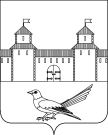 от 17.11.2015  № 543-пО временном ограничении движения автотранспорта по  центральной площади г. Сорочинска         В соответствии с Конституцией российской Федерации, Федеральным Законом от 06.10.2003г. №131-ФЗ «Об общих принципах организации местного самоуправления в Российской Федерации», Федеральным Законом от 08.11.2007г. №257-ФЗ «Об автомобильных дорогах и о дорожной деятельности в Российской Федерации», руководствуясь статьями 32, 35,40 Устава муниципального образования Сорочинский городской округ Оренбургской области постановляет:Временно ограничить движение автотранспорта через центральную площадь города 21.11.2015 года в период  с 08.30 до 15:00 часов. Контроль за исполнением настоящего постановления возложить на заместителя главы администрации городского округа по экономике и управлению имуществом Павлову Е.А.Настоящее постановление вступает в силу с момента подписания и подлежит размещению на официальном портале администрации города в сети Интернет.Глава муниципального образования 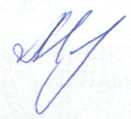 Сорочинский городской округ                                                                Т.П.МелентьеваРазослано: в дело, прокуратуре, ГИБДД МО МВД РФ «Сорочинский», Павловой Е.А., Вагановой Е.В.Администрация Сорочинского городского округа Оренбургской областиП О С Т А Н О В Л Е Н И Е 